Folgende Hefte benötigst du für das kommende Schuljahr (2023/24) Klasse: 3IKTLiebe Schülerin, lieber Schüler der 3IKT!Der Schulbeginn an unserer Schule ist am Montag, den 4. September 2023 um 800 Uhr.Nimm an diesem Tag auch schon deine Schultasche mit, da du bereits die Schulbücher bekommst. Vergiss auch nicht deine Hausschuhe und die Federschachtel. Am Montag hast du in den ersten zwei Stunden Unterricht. Um 1000 Uhr findet der Eröffnungsgottesdienst statt. Unterrichtsschluss wird an diesem Tag um ca. 10:45 Uhr sein.
Die Hefte und Schnellhefter werden gemeinsam in der Schule beschriftet, jedoch solltest du Stifte, Uhu, Schere, Lineal,Turnsackerl bereits zuhause beschriften!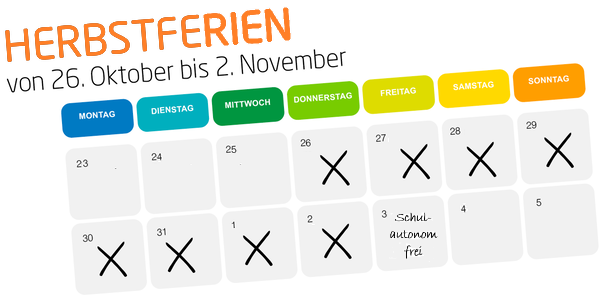 Schulautonome Tage für das Schuljahr 23/24:Zusätzlich zu den Herbstferien (siehe Abbildung)wurden noch drei weitere schulautonome Tagegemeinsam mit der VS Haag und der ASO Haagbeschlossen:  Fr. 3.11.2023, Fr. 10.5.2024 und Fr. 31.5.2024Wiederholungsprüfungen:DO 31.08.2023: ab 9.00 Uhr schriftlichFR 01.09.2023: ab 9.00 Uhr mündlich                           Das Lehrerinnen-/Lehrerteam der MMS HaagGegenstandDas brauchen wir …Deutsch1 Mappe/Ordner, Trennblätter, linierte Einlageblätter, 3 liniertes A4-Heft (40 Blatt) mit rotem Korrekturrand, Rechtschreib- und Grammatikheft (aus der 2. Klasse weiterverwenden, Ansageheft (aus der 2. Klasse weiterverwenden)Englisch1 liniertes Quart-Heft mit rotem Mittelstrich (Vokabelheft), 1 liniertes A4-Heft (40 Blatt) ohne Korrekturrand, 2 linierte A4-Heft mit Korrekturrand (20 Blatt), 1 Schnellhefter A4, Kopfhörer (für Hörübungen – keine Bluetooth-Hörer!)Mathematik3 kariertes A4-Heft ohne Rand (40 Blatt), 1 Geo-Dreieck klein, Zirkel, 1 Lineal, 2 Bleistifte Stärke 2H. Der Taschenrechner wird im Laufe des Schuljahres in Klassenstärke (je nach Bedarf) angekauft.Religion1 liniertes A4-Heft (40 Blatt), beliebiger Umschlag A4 oder das alte Heft weiterverwenden!Geographie1 kariertes A4-Heft (20 Blatt), transparenter Umschlag A4Berufsorientierung1 große Ringmappe, linierte Einlageblätter, KlarsichthüllenBiologie1 liniertes A4-Heft (20 Blatt), grüner Umschlag A4Bildnerische ErziehungWas aus der 2. Klasse noch vorhanden und in einem guten Zustand ist, kann natürlich weiterverwendet werden!1 großer Zeichenblock A3, 1 Naturpapierblock A3, Haar- und Borstenpinselset (verschiedene Stärken) Wasserfarben (Pelikan, Jolly oder Mona Lisa), Deckweiß, Wasserbecher, Wachsmalkreiden, gute Farb- und Filzstifte, Edding Stift schwarz (dick und dünn), Schere, Schuhschachtel, altes GeschirrtuchGeschichte 1 Ordnermappe mit linierten Einlageblättern und Klarsichthüllen, Arbeitsbuch aus der 2. Klasse wird weiterverwendetPhysik1 kariertes A4-Heft ohne Korrekturrand (40 Blatt), beliebiger Umschlag A4Bewegung und SportAngemessene Turnkleidung: (Turnschuhe für Halle bzw. Sportplatz, kurze Hose, T-Shirt, Trainingshose oder Leggings, Turnschuhe)Ernährung und Haushalt1 Schnellhefter (vom Vorjahr), 1 Kochschürze, Klarsichthüllen, PlastikgefäßMusikOrdnermappe vom letzten Schuljahr (mit Inhaltsverzeichnis, Trenn- und Arbeitsblättern), Klarsichtfolien mit linierten PapierDigitale Grundbildung / IKT / WPF41 dünne Ringmappe, 1 USB-StickOrganisation in der Klasse1 Aufgabenheft oder Notizblock oder Kalender (zum Aufschreiben der HÜ etc.), 1 Flügelmappe (für lose Zettel etc.) Die Grundausstattung wie Kleber, Schere, Geodreieck, Lineal, Zirkel, Füllfeder, Tintenkiller, Bleistifte, Spitzer, Radiergummi, Textmarker, etc. muss vorhanden sein!